                Муниципальное бюджетное образовательное учреждение               Усть-Донецкая средняя общеобразовательная школа № 1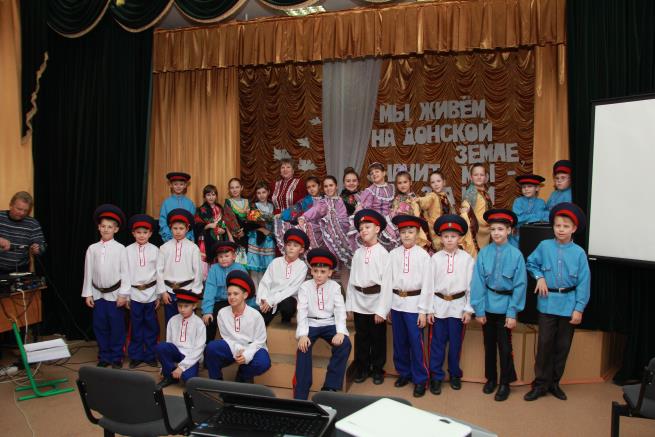                                                                              Подготовила и провела                                                                             учитель начальных классов                                                                            МБОУ УДСОШ № 1                                                                            Артюхова Н.А.                                       р.п. Усть-Донецкий                                                       2015 год                                          Сценарий праздника                 «Мы живём на казачьей земле, значит,  мы - казаки».              (итоговое мероприятие проектной деятельности).Цель: подвести итог проектной деятельности; воспитывать интерес к родной культуре; расширять кругозор учащихся; коррекция эмоциональной сферы.                                       Ход праздника                 (Звучит тихая музыка, дети говорят на её фоне)Ведущий: Добрый вечер, дорогие наши мамы, папы, бабушки и дедушки!Ведущая: Здравствуйте, уважаемые гости нашего праздника!Ведущий: Сегодня мы пригласили вас всех  на наш большой праздник, посвящённый закрытию проектной деятельности.Вместе: Мы живём на донской земле, значит, мы – казаки!                 (Выходят девочка и мальчик с хлебом-солью).Мальчик: Здравствуйте, гости  жданные,Званные и желанные!Девочка: По обычаям казачьимВсем гостям поклон наш низкий.С добрым словом и любовью,Вам хлеб-соль сейчас подносимИ  отведать его просим.                            (Передают хлеб-соль гостям).1  уч-ся:   
Нет края на свете красивей!
Нет Родины в мире, светлей!
      Россия, Россия, Россия, –
      Что может быть сердцу милей?Кто был тебе равен по силе?
Терпел пораженья любой.
       Россия, Россия, Россия, –
      Мы в горе и счастье – с тобой!                                                                                                                      2  уч-ся:    Россия! Как Синюю птицу,
Тебя бережём мы и чтим,
А если нарушат границу,
Мы грудью тебя защитим!                                                                                    И если бы нас вдруг спросили:"А чем дорога вам страна?"
– Да тем, что для всех нас Россия,
Как мама родная, – одна!Ведущий: У нас в гостях ансамбль стилизованной песни дома культуры «Водник» - Зарница.Ведущий:  Россия велика, но есть в ней самый любимый, самый красивый уголок – это донской наш край, малая наша родина.  3 уч-ся:    В донском краю шумят деревья, Цветут сады,  колышутся поля.Очаровала ты меня навеки,Моя  донщина, родина моя.Ведущая:   Край у нас действительно замечательный. Более 100 национальностей проживают здесь. Мы любим свой край, свою Родину. И учимся бережно относиться к своему прошлому.     Своё отношение к родному краю мы передали в песне «Мы казачата»  на фестивале «Дон многонациональный».
                         (Песня «Мы казачата»).Мы казачата цветы России Нас воспитал Донской наш край                                              Мы казачата: хлопцы, девчата.                                                       Земля родная духом воспрянь!                        Взгляни как неба, высоки сини,                        С зарёй искристой проснулась рань,                                 Шумит хлебами в веках и ныне,                                 Край благодатный Донской наш край !        Отцы и деды нам сохранили               Ценою жизни святую Русь!                Чтоб честь и веру мы крепко чтили,          в том, край родной я Тебе клянусь!                                                               Мы, казачата: хлопцы, девчата,                             Дух предков славных в душе храним,                           Устои наши мы помним свято                И ни кому их не отдадим.Ведущий:   Кто такие казаки, откуда они взялись? Об этом расскажут нам наши исследователи.4 уч-ся:       Они наследники славы и горя, все те, кто, несмотря на жестокие гонения, годы войн и репрессий, когда само имя было приговором – они - казаки. Их предки через века пронесли свою культуру и традиции, быт и военную славу. Казаки гордятся своим именем, поэтому не случайно в казачьей молитве есть слова:   «Слава тебе Господи, что мы – казаки».5 уч-ся:  Происхождение слова «казак» объясняется по-разному. Многие считают, чтооно произошло от названия древнего скифского племени Кос-Сака, что в переводе значит «белый олень». 6 уч-ся:         Историки полагают, что вольное казачество появилось в конце 15 века. Казаками называли себя вольные, то есть никому не принадлежащие, люди, которые селились в основном на берегах больших рек: Волги, Дона, Терека, Урала;  по границе степей;  на землях, которые были «ничьи»  и еще недавно были владениями Золотой Орды.7 уч-ся:  В начале 17 века военные общины, населявшие берега Дона, объединились в великое войско Донское. В мирное время казаки занимались земледелием и скотоводством, владели землей и были довольно зажиточными людьми. 8 уч-ся:  В военную пору казаки организовывали воинские соединения и участвовали в войнах. Они никому не приносили своей присяги, кроме царя и Отечества. Подвиги казаков овеяны легендами, о них сложены песни, написано множество книг и сняты кинофильмы, например, художественный фильм «Тихий Дон» режиссера С. Герасимова. Автор произведения, по которому создан фильм, наш земляк  Шолохов Михаил Александрович.                          А в нашем Усть-Донецком районе были сняты фильмы «Дикое поле» и  «Цыган» и «Матерь человеческая» Виталия Закруткина.         9 уч-ся: Казачество всегда было опорой для государства Российского, казаки несли государеву службу добровольно, охраняя границы России, часто принимали основной удар врагов на себя.  10 уч-ся: Мальчиков казаки воспитывали как будущих воинов:  уже в раннем детстве казачата учились управляться с лошадью,  держали  в руках нагайку и шашку,  а подростками готовились к военной  службе. 11 уч-ся:  Перед первыми военными сборами молодому казаку атаман дарил шапку, священник – Евангелие, а старики выправляли сапоги.  Каждый мальчик в казачьей станице чувствовал себя мужчиной уже в 7 лет, он знал, что ответственен за свою семью, за мать, за земельный надел и свою родную станицу.                                                               12 уч-ся:  Главными казачьими символами являются знамя, бунчук (символ атамана в походе), сабля, нагайка, погоны, лампасы, серьги и посохи.  Шапки и фуражки у казаков – особый атрибут гардероба. 13 уч-ся: Нестроевой казак носил только фуражку. Шапки у южных казаков часто заменялись папахами. Головной убор нельзя снимать нигде, кроме церкви. Шапка, сбитая с головы, означала вызов на поединок. В доме казак кладетшапку на видное место, под икону, это означает, что семья казака находится под защитой Бога и общины.14 уч-ся: Шашка или сабля – символ полноты прав казака. Она вручалась в 17 лет и давала право обладать земельным паем. В церкви шашка обнажалась наполовину, что означало готовность казака встать на охрану веры. 15 уч-ся: (уч-ся держит саблю)Сабля передавалась в семье по наследству, но если в роду не оставалось наследников, шашка ломалась и укладывалась в гроб к умершему казаку. 16 уч-ся: (уч-ся держит нагайку)Нагайка – такой же символ власти, как и шашка. Ее имел право носитьтолько женатый казак, она дарилась на свадьбе отцом невесты, а затем как знак власти мужа в семье висела в хате у двери в спальню.17 уч-ся:  Казаки часто носили серьги в виде кольца. Серьга означала роль и место казака в роду. Единственный казак в роду носил одну серьгу в левом ухе, а единственный сын у родителей – две серьги в обоих ушах. Командир при равнении направо или налево видел, кого из казаков нужно поберечь в бою, часто таких ребят не посылали в пикеты и не пускали в бою в первых рядах или в атаку.                                                                                             18 уч-ся:   К началу ХХ века сложились современные казачьи войска. Они получили названия по территории проживания, часто по названиям рек, берега которых традиционно считались вотчиной казачества. 19 уч-ся: В наше время существуют несколько казачьих войск. Наше называется – великое войско Донское.Ведущий: О современном казачестве нам рассказал учитель нашей школы Сироткин Юрий Александрович. Он рассказал о тех делах, которыми заняты современные казаки, об их быте и традициях.  20 уч-ся: Казаки ревностно сохраняют свои традиции и обычаи. В казачьей семье не только старики, но и женщины пользовались особым положением, уважением и почитанием. Их оберегали и защищали их честь и достоинство. Интересы женщины-казачки защищал сначала отец и брат, а затем муж и сыновья. О казаках сложено много песен. Одну такую казачью песню мы предлагаем вашему вниманию.            (Песня «Мы с тобой казаки)Мы с тобой казакиДети русского поля.Наша Родина здесь На Дону у реки.Наш устав и закон:Честь, свобода и воля,Мы с тобой казаки,                                                                            Мы с тобой казаки.       Любим землю свою       Мы, как мать, без обмана,       Хотя служба и жизнь       Нам порой не с руки.       Казаки – это Русь,                                                                    Что не ведает пана,       Слава Боже тебе,      Что мы есть казаки.Пусть бывает поройМы немного не правы,Да простит нас Господь,Да простят старики.Мы – священная Русь,Мы – опора державы,Мы с тобой казаки, Мы с тобой казаки.                                                               21 уч-ся: Мы потомки сильного, славного, свободного племени – казачества. За время работы над проектом мы узнали много нового. Мы побывали в «Затерянном мире»       Съездили на Семикаракорский фаянсовый завод. 22 уч-ся:  Много обычаев и обрядов было у донских казаков. Они касались и полевых работ, и службы, и семейной жизни. Они передавались из поколения в поколение, от отца к сыну, от сына к внуку. Мы гордимся тем, что знаем казачьи традиции. Для их изучения мы съездили в «Казачью усадьбу», где и узнали много нового.          23 уч-ся: Мы побывали в Раздорском этнографическом музее и отпраздновали  «Масленицу».        24 уч-ся: Занимаясь в кружке «Песни и сказки Тихого Дона», мы знакомились с фольклором казаков, сочинили стихи о своём крае и сейчас их прочитаем.                (Дети читают свои стихи, а в конце читает учитель своё стихотворение, можно под тихую музыку).                                                     Стихи Маши Студеникиной, Аси Махмудовой и Артёма Борозенцева. На Дону мы родились.Казаки мы с вами.Наш народ живёт богато.И гордится краем.                Мы за Родину горой.                Дон наш – батюшка родной.                Он кормил нас и поил                И отвагой наградил.Мы, младые казачата,Клятву верности даём.                                                  Будем вместе с казакамиЗащищать наш отчий дом.          Стихи Леры Сазоновой и Юли Чистилиной. На Дону мы родились,                                     Там росли, резвились,                                      Повзрослели, поднялись                                               И за дело принялись.             Мы за Дон наш все горой,                                   Как за мать родную.                                             Если надо – защитим,                 Жизнь,  отдав младую.                                      Дон – родная сторона.Там и хлеб есть  и вода.Банька топится вдали,Как туда нам не зайти.              Не бывал в таком ты рае.              Зацветает у нас в мае              И ромашка, и чабрец                                                             Песнь свою поёт скворец.Пусть же процветает край.                                                 Дон, действительно, ты – рай.Казаки здесь дом нашли И в историю вошли.Стихи Димы Рудого, Паши Стеценко, Влада Щитова. На Дону мы родились,Радостью своей делись.Не грусти ты никогда,Будешь счастлив ты всегда.                Родину ты защищай               И народу помогай.                                                            Мы за Родину горой:               Защищаем край родной.                                    Стихи Юлии Орешниковой и Алёны Опенченко. На Дону мы родились.Свой след мы здесь оставим.Мы спасибо говоримПредкам нашим славным.                 Ты, донская сторона,Казачатам дорога.Быстро будем подрастать –Корнями в землю прорастать.Не посмеют басурманеЗахватить наш отчий край.Родину мы защитимИ в обиду не дадим.Пусть запомнит навсегдаНарод донского казака.А мы в стихах его прославимЛюбовь свою ему подарим.         Прочитав их стихи, я решила написать своё:Как прекрасна земля, на которой живу.Ты  весной, как невеста, вся в белом цвету.     Осень землю украсит в златую парчу, Ну, а зимнюю сказку - описать не могу.       Оглянись ты вокруг на безбрежность степей,        Ты увидишь вдали табуны лошадей,       Там пастух уж отару гонит в загон.       Там казачки ведут деловой разговор.Атаман казаков собирает на сход,Разговор он серьёзный в кругу поведёт.Старики-казаки, надев ордена,          Обсуждают тихонько былые дела.                                         Казачата плетень облепили гурьбой -       Знать решают проблемы между собой.                                Батюшка Дон катит волны свои,       Словно страж вековой необъятной земли.Ты, донская  земля, ты родная сторонка,Ты ясна и прекрасна, как алая зорька.Цвети край казачий долгие годы,Пусть тебя обойдут все лихие невзгоды.       Жизнь в нашем мире так быстротечна,       Может, поэзия жить будет вечно?       О тебе, край донской, стихи  я сложила,                                   И частичку души в них с любовью вложила.Ведущая:Ну, а теперь посмотрим, как жили казаки много лет назад. Мы приглашаем вас на казачьи посиделки.25 уч-ся:  Жива традиция, жива,От поколенья старшегоВажны обряды и словаИз прошлого, из нашего.26 уч-ся:  На завалинке, в светёлке                                                   Иль на брёвнышках, какихСобирались посиделки                                                                           Пожилых и молодых.                                                                       27 уч-ся:  При лучине ли сидели,Иль под светлый небосвод.Говорили, песни пели,Да водили хоровод.1 уч-ся:  Добрым чаем угощалиС пирожками, пышками,Как и ныне мы, общались                                                                       Девочки с мальчишками.2 уч-ся:   Наш досуг порою мелок,И чего там говорить,Скучно жить без посиделок,Их и будем проводить!( На скамейке у печи сидит дед-казак)Казачка-вед.: Здравствуйте, дедушка. Как живете-поживаете?Казак:  А вы кто такие?Казак-вед.: Мы молодые казачата. Хотим посмотреть, как люди раньше жили, как песни пели, как трудились. Здесь, кроме тебя, никого нет. Где все? Казак:   Как – где? Все делом заняты.                 Казаки коней пошли поить. Девчата полотно ткут и при этом песни поют. Вот они, смотрите!                      (песня «Посею лебеду на берегу»)Посею лебеду на берегу,          Посею лебеду на берегу,         Мою крупную рассадушку,         Мою крупную зелёную.Погорела лебеда без дождя,          Погорела лебеда без дождя,          Моя крупная рассадушка,          Моя крупная зелёная.Пошлю я казака по воду,          Пошлю я казака по воду,          Ни воды нет, ни казаченьки,          Ни воды нет, ни казаченьки.Кабы мне, младой, да ворона коня,          Кабы мне, младой, да ворона коня,          Я бы вольною казачкой была,          Я бы вольною казачкой была.Скакала бы, плясала по лугам,          Скакала бы, плясала по лугам.          С разудалым добрым молодцем,          С разудалым добрым молодцем.С донским молодым казачком,          С донским молодым казачком,          С разудалым свет  казаченькой,          С разудалым свет казаченькой! Казак:  С утра до вечера люди трудились. Об этом народ слагал пословицы и поговорки. 
А вы, ребята, знаете пословицы о труде? Сейчас проверим. Давайте сделаем так: я начну пословицу, а тот, кто вспомнит её окончание, пусть завершит всю фразу. Итак, начали. (Произносит начало пословицы, а ребята должны произнести её конец.)- Что посеешь, то (и пожнёшь).- Труд человека кормит, а ( лень портит).- Терпение и труд (всё перетрут).- Мала пчела, да и (та работает).- Скучен день до вечера, (коли делать нечего).Казак:   Трудятся люди днем, а вечером собираются на посиделки. А какие же посиделки без чаепития? Надо воды набрать, чаю заварить.Казачка-вед.:     
Посылали молодую,
Под горошку по воду.
А водица далеко,А ведёрко велико.Казак: Пока девицы по воду ходили, казаки лошадей купали. Казаки очень любили лошадей и были преданы своим верным друзьям и помощникам. О них слагали песни, пословицы, стихи. Без коня казак кругом сирота.                                     (песня « Эх, казачата»)Приуныли казаки.Пыльная дорогаНе ведет их в дальний путь,Не звенят клинки ...Позабыты дни былые,Песни боевые.Ратный дух угас и вотПриснули казаки.Эх , казачата !Ребята удалые,Подхватите песнюДедов и отцов.Пусть они припомнятГоды боевые,Будут новые рядыСлавных казаков!И пускай пока немногоВелика папаха,Но в седле казачьем старомЯ уже держусь.Подрастают казачата,Песня раздается,Скажет атаман довольный:" Сменой я горжусь! "Эх, казачата!Ребята удалые,Подхватите песню                 Дедов и отцов.Пусть они припомнятГоды боевые,Будут новые рядыСлавных казаков!И опять казачья песняНад рекою льется.Заклубился дым над люлькой,Вспыхнули костры.Вам , лихие казачата,Удаль остается,Вместе с шашкой передалиВам ее отцы!Эх, казачата!Ребята удалые,Подхватите песнюДедов и отцов.Пусть они припомнятГоды боевые,Будут новые рядыСлавных казаков!По коням!Эх, казачата!Ребята удалые,                Подхватите песнюДедов и отцов.Пусть они припомнятГоды боевые,Будут новые рядыСлавных казаков!  Казак-вед.:  
Казаки съезжаются,Пляски, игры начинаются.                (Проводится игра «Достань платок»).Играющие ходят по кругу, выполняя танцевальные движения. В центре круга – водящий с шестом руке, на его конце – платок. По окончании музыки нужно подпрыгнуть и достать платок. Кому это удаётся, тот становится водящим. Игра продолжается.Казак:  Ты играй, гармонист,
Играй, не стесняйся,
Ты сегодня, гармонист,
Для нас постарайся.                    (Девочки и мальчики исполняют частушки).1.Говорят, частушки вроде,
В наши дни уже не в моде.
Только как они не в моде,
Если любят их в народе.2.Эй, девчонки-хохотушки,Запевайте-ка частушки.
Запевайте поскорей,
Чтобы было веселей!3.Веселей играй, гармошка,
Будем петь вам от души.          
Мы, девчоночки-дончанки,
До чего же хороши!                  4.Эх, сторонушка родная,
Дорогая сторона!
Здесь повсюду нас встречает,
Эх, донская-то земля.5.Старину мы уважаем,
Старину мы бережём.
О любимом нашем крае
Песни звонкие поём.          6.Ты играй, играй гармошка,
Про деньки счастливые!
На Дону у нас девчонки -Самые красивые.7.Мы с весёлой песней дружим,
Мы вам честно говорим,
Хорошо живём, не тужим,
Хлеб с икоркою едим.8.Караул! Караул!     Казак Миша утонул!    Не в болоте, не в реке – Просто в кислом молоке!   - 18 -         9. Казаченьки-казаки,           Удалы  головушки!           Долго будете стоять         Вы  от нас в сторонушке. 10.Мы вам пели и плясали,                                                     Каблучками топали,                   А теперь мы вас попросим,      Чтобы нам похлопали.Казак:  Весной принимались казаки ладить соху да борону, пахать землю, чтобы хлеб сеять. Начинались земледельческие работы – заводились в деревнях и молодёжные игры, в которых рассказывалось об этих работах.Казачка-вед.:  Действительно, песни на Дону не просто пели, а играли.                                                 (Песня - игра «Хоровод»).На лужку у ворот,  Где рябина растёт,Мы в тенёчке - холодочкеЗавели хоровод.  Мы про Дон вам споём,В гости вас позовём.Мы грибы, ежевикуСобирать в лес пойдём.Неспроста говорят:Дон наш очень богат.Виноградные кистиЯрким солнцем горят.Кто у нас побывал,Кто наш Дон повидал,Никогда не забудетО чём с детства мечтал.Казак-вед.: А не устроить ли нам словесное состязание? Донской край богат своими говорами и местными диалектами. Многие из старых казачьих слов перешли к нам в современный мир, а некоторые из них мы услышали впервые. Итак, я буду называть устаревшие слова, а вы объясните их современное значение.                                                                                Гутарить (говорить),  нехай  (пусть);  вечерять (ужинать);  кочет (петух); хворать (болеть);  курень (казачий дом);  чебак (рыбец);  сула (судак);  щерба (уха).3 уч-ся:  Нет цены казачкам нашим,Хоть картины с них пиши.И поют они, и пляшут,И в работе хороши.                                                                                                      (Танец «Кадриль»).4 уч-ся: Эх, родная степь,Как про любовь не спеть,Коли песни самиТак и льются.                         (песня «Пчёлочка златая»).5 уч-ся:  На Дону пословицаНе от безделья молвится.                                                                   А добрая беседаНайдёт соседа.Ведущая: А давайте проверим, знаете ли вы казачьи пословицы. Первые пословицы мы прочитаем. А теперь я начинаю пословицу, а вы продолжаете.Казан проверяют по звону, казака по …. (слову).В-й: Беседа без спорного слова, что тесто без … (дрожжей).В-я: Казака в степи только пуля …  ( догонит).В-й: Где казак, там и…  (слава).                                                               В-я: Не всяк тот казак, что фуражку набекрень…  (носит).В-й: Без коня казак кругом…  (сирота).В-я: Бери жену с  Дону – не будет…  (урону).Ведущий: А ещё на Дону любили ярмарки.                                                             Девочка – ведущая (в казачьем костюме):   - Добрый день, гости дорогие! Добро пожаловать на нашу донскую казачью ярмарку!Мальчик – ведущий (в казачьем костюме): - В старину, у нас, на Дону, очень любили проводить народные ярмарки. Ярмарка считалась у казаков праздником, а народная мудрость гласит: любая душа празднику рада!Девочка:  На казачьих ярмарках не только торговали да покупали, но и обязательно веселились, как могли: песни пели, плясали, силой мерялись, ремеслом хвалились, подарки дарили!Мальчик: Хотите побывать на старинной казачьей ярмарке?(Зрители отвечают хором «Да»!)Девочка:  Тогда, Зазывала – собирай народ!Зазывала (мальчик в костюме балаганного Петрушки):Гости желанные, званные и незваные,Худые и тучные, весёлые и скучные!Все скорей спешите к нам!                                                       Рады всяким мы гостям!Мальчик и зазывала вместе:Народ собирается, ярмарка открывается!(На сцену с шумом выходят лотошники, раздаются возгласы: «Подходи, покупай!», «Налетай, не зевай!»)1-й лотошник:  Есть на ярмарке нашей  расписные игрушки да детские погремушки!2-й лотошник: Есть ватрушки, бублики, приготовьте рублики!3-й лотошник:  Предлагаю свой товар не за рубль, не за два!                             Отдаю за добру сказку, за весёлую присказку!Девочка – казачка: А частушки подойдут?3-й лотошник: Запевай, послушаем!Девочка – казачка (поёт частушки): Я сидела на окошке,                         На болоте, на снегу,                     Ехал милый мой на кошке!              Укусил комар блоху! Стал к окошку подъезжать,            Сидит заяц на берёзе Не смог кошку удержать!               Умирает со смеху!3-й лотошник:  Добре,  дивчина спевает! Мне б такую в куреню!                  За хорошее старанье, я ей серьги подарю!(С поклоном дарит девочке – казачке серьги). (На сцену выходит Цыган с лошадью – изображение головы или лошади на палке, - которую он держит в руке).Цыган (обращается к казаку): Здравствуй, Иван Петрович!Как живёшь – поживаешь? Часто ли хвораешь?Казак: Здорово! А тебе какое дело? Уж не доктор ли ты?Цыган: Не бойся, я не доктор! Я цыган Мора из хора!     Пою басом, запиваю квасом!Казак: А ты языком не болтай, зубы не заговаривай! Говори, что надо, да мимо проваливай!Цыган: Мой знакомый Фома, который совсем без ума, говорит, что тебе хорошая лошадь нужна!Казак: Это, брат, дело! Мне лошадь давно заводить приспело!    Только, хороша ли лошадь?Цыган: Не конь, а диво! Бежит, дрожит, спотыкается, а упадёт – не поднимается!Казак: Ого! Вот так лошадь! А какой масти?Цыган: Пегая, с пятнами, с гривой лохматой, сама кривая, горбатая,аглицкой породы, поведёшь через огороды, шоб люди не смеялись!Казак: Да, погляжу, лошадь совсем молодая – ни одного зуба во рту нет!Цыган: А зачем тебе лошадь с зубами? Зубов нет, меньше будет есть!Казак:  Знаешь что, Мора из хора? Иди-ка ты со своей лошадью по добру – по здорову подальше отсюда, пока тебе бока не обломали!                (Цыган уходит, выходят кум да кума).Кум: Здорово Кума! Как поживаешь? Много добра накупила?                                                                                                                Кума: День добрый, Куманёк! Товару мне хватает! Недаром говорят: худо жить тому, у кого пусто в дому! Вот я и стараюсь, ведь всяк дом хозяйкой держится!Кум: Ой, Кума! Горазда ты похваляться! Как говорят – рано встала, да мало напряла!Кума: А ты, Куманёк, в гости приходи! Поглядишь, как мы живём: щи лаптем не хлебаем! Кум: Хорошо, так надысь и зайду!                                                                            (Уходят).(На сцене появляется продавец верёвок и канатов, они весят у него на плече, на шее).Продавец верёвок: Подходи, налетай! Товар не залежалый! Верёвки пеньковые, канаты смолённые! В огне не горят, в воде не тонут! (К продавцу подходят казаки).Старый казак:  Дорого ли стоит товар? Мне верёвка нужна пеньковая,да чтоб была крепкая, да новая!Продавец: По знакомству недорого возьму: Давай триста!Старый казак:  Что так дорого просишь? Даю две с полтиной, да в придачу дубину с горбиной!Продавец: Мало! Прибавь хоть детишкам на молочишко!             Старый казак:  Ну, ладно, добавлю ещё пятак, но возьму товар не просто так. Сначала проверю его крепость. (Обращается в зал к зрителям):Эй, сынки мои, любезные! Пётр, Иван, Данила и Андрей! Идите сюда скорей! Силушку молодецкую потешите, людей добрых повеселите, меня, старика, порадуете своей удалью!  (Из зрительного зала выходят четыре мальчика. Начинается народная игра  «Перетягивание каната». Покупатели помогают молодым казака   перетягивать канат, делятся на две группы. Игра проводится под музыкальное сопровождение: в грамзаписи звучит старинная казачья песня «Ой, при лужку» в исполнении Кубанского казачьего хора).Старый казак (после окончания игры-соревнования): Ну, сынки, любо мне было на вас посмотреть! Добрый сын – отцу радость!  Продавец: Каков казак – отец, таков и сын – молодец!Казачка: Детишек воспитывать – не курочек пересчитывать! Вот и моя Марьянка,  мала, да уже хозяюшка! По ярмарке весь день ходила, ни про кого не забыла! Покажи, дочка, что купила? Марьянка (достаёт из кошелки и показывает всем): Родному батюшке – кушак, чтоб подпоясывался в боях! Любимой матушке – платок, посередине – золотой цветок! Братьям – соколам, по новым сапогам! Маленьким сестрицам – по новым рукавицам!Казачка: Ну, а себе, доченька, что приглядела?Марьянка: Да я бы Вам, матушка, песню спела, тут, на ярмарке, услышала и дюже она мне понравилась.Ой, на горе калина,Ой, на горе калина,Ну что ж, кому дело, калина,Ну, кому какое дело, калина!Там девчоночка ходила,Там девчоночка ходила,Ну что ж, кому дело, ходила,Ну, кому какое дело, ходила!Калинушку ломала,Калинушку ломала,Ну что ж, кому дело, ломала,Ну, кому какое дело, ломала!У пучёчки вязала,У пучёчки вязала,             Ну что ж, кому дело, вязала,Ну, кому какое дело, вязала!    Во тынушек бросала,Во тынушек бросала,Ну что ж, кому дело, бросала,Ну, кому какое дело, бросала!За тынушек, милый мой,За тынушек, милый мой,          Ну что ж, кому дело, мой милой,Ну, кому какое дело, мой милой!Казаченька молодой,Казаченька молодой,Ну что ж, кому дело, молодой,Ну, кому какое дело, молодой!    Куда едешь у поход,Куда едешь у поход,Ну что ж, кому дело, у поход,Ну, кому какое дело, у поход!Возьми меня с собою,Возьми меня с собою,Ну что ж, кому дело, с собою,Ну, кому какое дело, с собою!Казачка: Где песня льётся, там легче живётся! Спой, дочка, пусть все послушают!Казак: А мы не только послушаем, но и подпоём. Хорошая песня дух бодрит!Старый казак:  Без корней нет дерева, без песни нет народа!Ну-ка, запевай, красавица! (Звучит старинная казачья песня).Девочка: Вот уж день к концу клонится, скоро ярмарка закроется. Мальчик: Купцов здесь было немало, было много товара! Дон наш – красив, богатым урожаем славится!Казак: Чтобы урожая добиться, каждому колоску надо поклониться! У казака доход не растёт без забот!Казачка: Казак на Дону – хлебопашец, хлеб насущный своим трудом добывает, но и Родину беречь не забывает!Старый казак:  Казаку честь – Родину беречь, потому что казаку всегда мила родная сторона! Чужой ему не надо, но свою никому не отдаст!Девочка: Чтобы мир и покой был на Донской земле, чтобы праздники и ярмарки не переводились и все на них веселились!  Мальчик: Будем любить и хранить свою землю, как наши славные предки – казаки донские, которые и саблю в руках держать умели, но также хорошо плясали и пели!Казак: Казачьему роду – нет переводу! А значит, и казачья песня никогда на Дону не смолкнет!                      Ведущий: Вот и праздник наш казачийЗавершать пора.                                                                                              От души повеселиласьНынче детвора. Ведущая:   Наши славные традицииДедов и отцовСохраним мы бережно,Это честь донцов!                                                                        